ПРАВИТЕЛЬСТВО МАГАДАНСКОЙ ОБЛАСТИПОСТАНОВЛЕНИЕот 4 марта 2024 г. N 105-ппОБ УТВЕРЖДЕНИИ ПЛАНА МЕРОПРИЯТИЙ НА 2024-2026 ГОДЫПО РЕАЛИЗАЦИИ СТРАТЕГИИ ГОСУДАРСТВЕННОЙ ПОЛИТИКИРОССИЙСКОЙ ФЕДЕРАЦИИ В ОТНОШЕНИИ РОССИЙСКОГО КАЗАЧЕСТВАНА 2021-2030 ГОДЫ НА ТЕРРИТОРИИ МАГАДАНСКОЙ ОБЛАСТИВо исполнение Распоряжения Правительства Российской Федерации от 18 ноября 2023 г. N 3248-р Правительство Магаданской области постановляет:1. Утвердить план мероприятий на 2024-2026 годы по реализации Стратегии государственной политики Российской Федерации в отношении российского казачества на 2021-2030 годы на территории Магаданской области (далее - План) согласно приложению N 1 к настоящему постановлению.2. Министерству внутренней и информационной политики Магаданской области ежегодно, не позднее 31 января года, следующего за отчетным периодом, предоставлять доклады Губернатору Магаданской области о ходе выполнения Плана.3. Ответственным исполнителям Плана в пределах своей компетенции:- обеспечить соблюдение сроков и полноту реализации Плана;- один раз в полугодие (за первое полугодие - не позднее 15 июля отчетного года, за второе полугодие - не позднее 15 января года, следующего за отчетным годом) представлять в Министерство внутренней и информационной политики Магаданской области информацию о выполнении Плана по форме согласно приложению N 2 к настоящему постановлению.4. Настоящее постановление подлежит официальному опубликованию.ГубернаторМагаданской областиС.К.НОСОВПриложение N 1УтвержденпостановлениемПравительства Магаданской областиот 4 марта 2024 г. N 105-ппПЛАНМЕРОПРИЯТИЙ НА 2024-2026 ГОДЫ ПО РЕАЛИЗАЦИИ СТРАТЕГИИГОСУДАРСТВЕННОЙ ПОЛИТИКИ РОССИЙСКОЙ ФЕДЕРАЦИИ В ОТНОШЕНИИРОССИЙСКОГО КАЗАЧЕСТВА НА 2021-2030 ГОДЫ НА ТЕРРИТОРИИМАГАДАНСКОЙ ОБЛАСТИПриложение N 2к постановлениюПравительства Магаданской областиот 4 марта 2024 г. N 105-пп(Форма)ИНФОРМАЦИЯо выполнении плана мероприятий на 2024-2026 годыпо реализации Стратегии государственной политикиРоссийской Федерации в отношении российского казачествана 2021-2030 годы на территории Магаданской области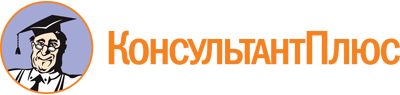 Постановление Правительства Магаданской области от 04.03.2024 N 105-пп
"Об утверждении плана мероприятий на 2024-2026 годы по реализации Стратегии государственной политики Российской Федерации в отношении российского казачества на 2021-2030 годы на территории Магаданской области"Документ предоставлен КонсультантПлюс

www.consultant.ru

Дата сохранения: 02.06.2024
 N п/пНаименование мероприятияСрок исполненияОтветственный исполнительНаправление реализации задачи СтратегииЦелевой показательДокумент, подтверждающий исполнение1234567I. Совершенствование механизма привлечения членов казачьих обществ к несению государственной или иной службыI. Совершенствование механизма привлечения членов казачьих обществ к несению государственной или иной службыI. Совершенствование механизма привлечения членов казачьих обществ к несению государственной или иной службыI. Совершенствование механизма привлечения членов казачьих обществ к несению государственной или иной службыI. Совершенствование механизма привлечения членов казачьих обществ к несению государственной или иной службыI. Совершенствование механизма привлечения членов казачьих обществ к несению государственной или иной службыI. Совершенствование механизма привлечения членов казачьих обществ к несению государственной или иной службы1.Разработка и принятие нормативных правовых актов органов исполнительной власти Магаданской области и органов местного самоуправления по вопросам становления и развития государственной и иной службы российского казачествапостоянноМинистерство внутренней и информационной политики Магаданской области (далее - Министерство), органы местного самоуправления Магаданской области (по согласованию), Управление Минюста России по Магаданской области и Чукотскому автономному округу (по согласованию), казачьи общества Магаданской области (по согласованию)совершенствование правовых основ привлечения российского казачества к несению государственной или иной службы, в том числе разработка правовых механизмов привлечения российского казачества к участию в территориальной оборонеКоличество разработанных нормативных правовых актовОтчет Министерства в Федеральное агентство по делам национальностей (далее - ФАДН России)2.Заключение членами казачьих обществ Магаданской области, прибывающими в запасе, контрактов на прохождение военной службы в Вооруженных Силах Российской ФедерациипостоянноВоенный комиссариат Магаданской области (по согласованию), казачьи общества Магаданской области (по согласованию)расширение привлечения российского казачества к выполнению задач по обеспечению безопасности и обороноспособности Российской Федерации путем прохождения членами войсковых казачьих обществ военной службы в Вооруженных Силах Российской Федерации, других войсках, воинских формированиях и органахКоличество членов казачьих обществ, пребывающих в запасе, заключивших контракты на прохождение военной службы в Вооруженных Силах Российской ФедерацииОтчет в Министерство3.Проведение мероприятий по вопросам военно-патриотического воспитания казачьей молодежипостоянноМинистерство образования Магаданской области, Военный комиссариат Магаданской области (по согласованию), казачьи общества Магаданской области (по согласованию)расширение привлечения российского казачества к выполнению задач по обеспечению безопасности и обороноспособности Российской Федерации путем прохождения членами войсковых казачьих обществ военной службы в Вооруженных Силах Российской Федерации, других войсках, воинских формированиях и органахКоличество проведенных мероприятий; количество участников мероприятийОтчет в Министерство4.Оказание содействия членам казачьих обществ Магаданской области по поступлению на службу по контракту в войска национальной гвардии Российской ФедерацииежегодноУправление Росгвардии по Магаданской области (по согласованию), казачьи общества Магаданской области (по согласованию)расширение привлечения российского казачества к выполнению задач по обеспечению безопасности и обороноспособности Российской Федерации путем прохождения членами войсковых казачьих обществ военной службы в Вооруженных Силах Российской Федерации, других войсках, воинских формированиях и органахКоличество членов казачьих обществ Магаданской области поступивших на службу в войска национальной гвардии Российской ФедерацииОтчет в Министерство5.Первоначальная постановка на воинский учет казачьей молодежи в год достижения ими возраста 17 лет и старших возрастов, ранее не поставленных на воинский учетежегодноВоенный комиссариат Магаданской области (по согласованию), казачьи общества Магаданской области (по согласованию)расширение привлечения российского казачества к выполнению задач по обеспечению безопасности и обороноспособности Российской Федерации путем прохождения членами войсковых казачьих обществ военной службы в Вооруженных Силах Российской Федерации, других войсках, воинских формированиях и органахКоличество человек из числа представителей казачьей молодежи казачьих обществ Магаданской области, поставленных на первоначальный воинский учетОтчет в Министерство6.Привлечение членов казачьих обществ Магаданской области к охране общественного порядка в соответствии с принятыми членами войсковых казачьих обществ обязательствами по несению службыпостоянноУМВД России по Магаданской области (по согласованию), управление по вопросам региональной безопасности аппарата Губернатора Магаданской области и Правительства Магаданской области, органы местного самоуправления Магаданской области (по согласованию), казачьи общества Магаданской области (по согласованию)расширение привлечения российского казачества в соответствии с законодательством Российской Федерации к несению государственной или иной службы, к содействию государственным и муниципальным органам в осуществлении их полномочий, в том числе к участию: в охране общественного порядка; в защите государственной границы Российской Федерации; в мероприятиях по гражданской обороне; в мероприятиях по предупреждению и ликвидации чрезвычайных ситуаций и ликвидации последствий стихийных бедствий; в обеспечении пожарной безопасности, отработке совместных действий с пожарно-спасательными подразделениями, в том числе при проведении пожарно-тактических учений и занятий в рамках пожарно-спасательных гарнизонов; в мероприятиях по охране и защите лесов от пожаров и иного негативного воздействия, охране объектов животного мира, в других мероприятиях, направленных на обеспечение экологической безопасности, сохранение и восстановление природной среды; в мероприятиях, направленных на укрепление гражданского единства, гармонизацию межнациональных (межэтнических) отношений, профилактику экстремизма и предупреждение конфликтов на национальной и религиозной почве; в охране объектов культурного наследияКоличество заключенных договоров (соглашений) казачьих обществ Магаданской области с органами исполнительной власти и местного самоуправления Магаданской области; Количество членов казачьих обществ Магаданской области, привлеченных к охране общественного порядкаОтчет в Министерство7.Привлечение членов казачьих обществ Магаданской области к участию в защите государственной границы Российской ФедерацииежегодноСлужба в г. Магадане пограничного управления ФСБ России по восточному арктическому району (по согласованию), управление по вопросам региональной безопасности аппарата Губернатора Магаданской области и Правительства Магаданской области, казачьи общества Магаданской области (по согласованию)расширение привлечения российского казачества в соответствии с законодательством Российской Федерации к несению государственной или иной службы, к содействию государственным и муниципальным органам в осуществлении их полномочий, в том числе к участию: в охране общественного порядка; в защите государственной границы Российской Федерации; в мероприятиях по гражданской обороне; в мероприятиях по предупреждению и ликвидации чрезвычайных ситуаций и ликвидации последствий стихийных бедствий; в обеспечении пожарной безопасности, отработке совместных действий с пожарно-спасательными подразделениями, в том числе при проведении пожарно-тактических учений и занятий в рамках пожарно-спасательных гарнизонов; в мероприятиях по охране и защите лесов от пожаров и иного негативного воздействия, охране объектов животного мира, в других мероприятиях, направленных на обеспечение экологической безопасности, сохранение и восстановление природной среды; в мероприятиях, направленных на укрепление гражданского единства, гармонизацию межнациональных (межэтнических) отношений, профилактику экстремизма и предупреждение конфликтов на национальной и религиозной почве; в охране объектов культурного наследияКоличество членов казачьих обществ Магаданской области участвующих в защите государственной границы Российской ФедерацииОтчет в Министерство8.Привлечение членов казачьих обществ Магаданской области к участию в мероприятиях по гражданской обороне в соответствии с принятыми членами казачьих обществ обязательствами по несению службыпостоянноГУ МЧС России по Магаданской области (по согласованию), департамент по делам гражданской обороны, защиты от чрезвычайных ситуаций и пожарной безопасности Магаданской области (далее - департамент ГОЧС и ПБ), казачьи общества Магаданской области (по согласованию)расширение привлечения российского казачества в соответствии с законодательством Российской Федерации к несению государственной или иной службы, к содействию государственным и муниципальным органам в осуществлении их полномочий, в том числе к участию: в охране общественного порядка; в защите государственной границы Российской Федерации; в мероприятиях по гражданской обороне; в мероприятиях по предупреждению и ликвидации чрезвычайных ситуаций и ликвидации последствий стихийных бедствий; в обеспечении пожарной безопасности, отработке совместных действий с пожарно-спасательными подразделениями, в том числе при проведении пожарно-тактических учений и занятий в рамках пожарно-спасательных гарнизонов; в мероприятиях по охране и защите лесов от пожаров и иного негативного воздействия, охране объектов животного мира, в других мероприятиях, направленных на обеспечение экологической безопасности, сохранение и восстановление природной среды; в мероприятиях, направленных на укрепление гражданского единства, гармонизацию межнациональных (межэтнических) отношений, профилактику экстремизма и предупреждение конфликтов на национальной и религиозной почве; в охране объектов культурного наследияКоличество членов казачьих обществ Магаданской области, привлеченных к участию в мероприятиях по гражданской оборонеОтчет в Министерство9.Привлечение членов казачьих обществ Магаданской области к реализации мероприятий по предупреждению и ликвидации чрезвычайных ситуаций и ликвидации последствий стихийных бедствийпостоянноГУ МЧС России по Магаданской области (по согласованию), департамент ГОЧС и ПБ, казачьи общества Магаданской области (по согласованию)расширение привлечения российского казачества в соответствии с законодательством Российской Федерации к несению государственной или иной службы, к содействию государственным и муниципальным органам в осуществлении их полномочий, в том числе к участию: в охране общественного порядка; в защите государственной границы Российской Федерации; в мероприятиях по гражданской обороне; в мероприятиях по предупреждению и ликвидации чрезвычайных ситуаций и ликвидации последствий стихийных бедствий; в обеспечении пожарной безопасности, отработке совместных действий с пожарно-спасательными подразделениями, в том числе при проведении пожарно-тактических учений и занятий в рамках пожарно-спасательных гарнизонов; в мероприятиях по охране и защите лесов от пожаров и иного негативного воздействия, охране объектов животного мира, в других мероприятиях, направленных на обеспечение экологической безопасности, сохранение и восстановление природной среды; в мероприятиях, направленных на укрепление гражданского единства, гармонизацию межнациональных (межэтнических) отношений, профилактику экстремизма и предупреждение конфликтов на национальной и религиозной почве; в охране объектов культурного наследияКоличество членов казачьих обществ Магаданской области, привлеченных к участию в мероприятиях по предупреждению и ликвидации чрезвычайных ситуаций и ликвидации последствий стихийных бедствийОтчет в Министерство10.Привлечение членов казачьих обществ Магаданской области к реализации мероприятий по обеспечению пожарной безопасности (тушение техногенных пожаров, тушение лесных и природных пожаров, участие в профилактических мероприятиях)постоянноГУ МЧС России по Магаданской области (по согласованию), департамент ГОЧС и ПБ, министерство природных ресурсов и экологии Магаданской области, органы местного самоуправления Магаданской области (по согласованию), казачьи общества Магаданской области (по согласованию)расширение привлечения российского казачества в соответствии с законодательством Российской Федерации к несению государственной или иной службы, к содействию государственным и муниципальным органам в осуществлении их полномочий, в том числе к участию: в охране общественного порядка; в защите государственной границы Российской Федерации; в мероприятиях по гражданской обороне; в мероприятиях по предупреждению и ликвидации чрезвычайных ситуаций и ликвидации последствий стихийных бедствий; в обеспечении пожарной безопасности, отработке совместных действий с пожарно-спасательными подразделениями, в том числе при проведении пожарно-тактических учений и занятий в рамках пожарно-спасательных гарнизонов; в мероприятиях по охране и защите лесов от пожаров и иного негативного воздействия, охране объектов животного мира, в других мероприятиях, направленных на обеспечение экологической безопасности, сохранение и восстановление природной среды; в мероприятиях, направленных на укрепление гражданского единства, гармонизацию межнациональных (межэтнических) отношений, профилактику экстремизма и предупреждение конфликтов на национальной и религиозной почве; в охране объектов культурного наследияКоличество членов казачьих обществ Магаданской области, участвующих в реализации мероприятий по обеспечению пожарной безопасностиОтчет в Министерство11.Привлечение членов казачьих обществ Магаданской области, входящих в состав добровольной пожарной охраны, к отработке совместных действий с пожарно-спасательных подразделениями при проведении пожарно-тактических учений и занятий в рамках пожарно-спасательных гарнизоновпостоянноГУ МЧС России по Магаданской области (по согласованию), министерство природных ресурсов и экологии Магаданской области, органы местного самоуправления Магаданской области (по согласованию), казачьи общества Магаданской области (по согласованию)расширение привлечения российского казачества в соответствии с законодательством Российской Федерации к несению государственной или иной службы, к содействию государственным и муниципальным органам в осуществлении их полномочий, в том числе к участию: в охране общественного порядка; в защите государственной границы Российской Федерации; в мероприятиях по гражданской обороне; в мероприятиях по предупреждению и ликвидации чрезвычайных ситуаций и ликвидации последствий стихийных бедствий; в обеспечении пожарной безопасности, отработке совместных действий с пожарно-спасательными подразделениями, в том числе при проведении пожарно-тактических учений и занятий в рамках пожарно-спасательных гарнизонов; в мероприятиях по охране и защите лесов от пожаров и иного негативного воздействия, охране объектов животного мира, в других мероприятиях, направленных на обеспечение экологической безопасности, сохранение и восстановление природной среды; в мероприятиях, направленных на укрепление гражданского единства, гармонизацию межнациональных (межэтнических) отношений, профилактику экстремизма и предупреждение конфликтов на национальной и религиозной почве; в охране объектов культурного наследияКоличество членов казачьих обществ Магаданской области, привлеченных к отработке совместных действий с пожарно-спасательными подразделениями при проведении пожарно-тактических учений и занятий в рамках пожарно-спасательных гарнизоновОтчет в Министерство12.Привлечение членов казачьих обществ Магаданской области к участию в мероприятиях, направленных на обеспечение природоохранной деятельности и экологической безопасности, участие в ежегодном профилактическом мероприятии "Путина"ежегодноУМВД России по Магаданской области (по согласованию), Служба в г. Магадане пограничного управления ФСБ России по Восточному арктическому району (по согласованию), Охотское территориальное управление Росрыболовства (по согласованию), Министерство природных ресурсов и экологии Магаданской области, органы местного самоуправления Магаданской области (по согласованию), казачьи общества Магаданской области (по согласованию)расширение привлечения российского казачества в соответствии с законодательством Российской Федерации к несению государственной или иной службы, к содействию государственным и муниципальным органам в осуществлении их полномочий, в том числе к участию: в охране общественного порядка; в защите государственной границы Российской Федерации; в мероприятиях по гражданской обороне; в мероприятиях по предупреждению и ликвидации чрезвычайных ситуаций и ликвидации последствий стихийных бедствий; в обеспечении пожарной безопасности, отработке совместных действий с пожарно-спасательными подразделениями, в том числе при проведении пожарно-тактических учений и занятий в рамках пожарно-спасательных гарнизонов; в мероприятиях по охране и защите лесов от пожаров и иного негативного воздействия, охране объектов животного мира, в других мероприятиях, направленных на обеспечение экологической безопасности, сохранение и восстановление природной среды; в мероприятиях, направленных на укрепление гражданского единства, гармонизацию межнациональных (межэтнических) отношений, профилактику экстремизма и предупреждение конфликтов на национальной и религиозной почве; в охране объектов культурного наследияКоличество членов казачьих обществ Магаданской области, привлеченных к участию в мероприятиях, направленных на обеспечение природоохранной деятельности и экологической безопасностиОтчет в Министерство13.Привлечение членов казачьих обществ Магаданской области к участию в мероприятиях по профилактике немедицинского потребления наркотических средств и психотропных веществ среди подростков и молодежипостоянноУМВД России по Магаданской области (по согласованию), казачьи общества Магаданской области (по согласованию)обеспечение использования потенциала российского казачества в деятельности по профилактике немедицинского потребления наркотических средств и психотропных веществКоличество членов казачьих обществ Магаданской области, привлеченных к участию в мероприятиях по профилактике немедицинского потребления наркотических средств и психотропных веществ среди подростков и молодежиОтчет в Министерство14.Реализация мероприятий по развитию системы непрерывного казачьего образованияпостоянноМинистерство образования Магаданской области, органы местного самоуправления Магаданской области (по согласованию), казачьи общества Магаданской области (по согласованию)содействие развитию системы кадрового обеспечения казачьих обществ в целях повышения эффективности несения членами казачьих обществ государственной или иной службы, в том числе: формирования единой системы управления кадрами казачьих обществ, включая создание кадрового резерва; содействие развитию системы подготовки кадров для казачьих обществ; содействие целевому обучению казаков с обязательством прохождения ими государственной или муниципальной службы после окончания обучения в течение определенного срока; обеспечение усиления мер противодействия коррупции в казачьих обществах, иных объединениях казаков; совершенствование порядка утверждения атаманов, присвоения чинов; совершенствование геральдического и наградного обеспечения деятельности казачьих обществ, в том числе создание и ведение геральдического регистра Всероссийского казачьего обществаКоличество членов казачьих обществ Магаданской области, прошедших подготовку в системе непрерывного образования российского казачестваОтчет в Министерство15.Формирование кадрового резерва из числа членов казачьих обществ Магаданской области, кадрового резерва из числа участников молодежных казачьих объединений и работа с нимипостоянноказачьи общества Магаданской области (по согласованию)содействие развитию системы кадрового обеспечения казачьих обществ в целях повышения эффективности несения членами казачьих обществ государственной или иной службы, в том числе: формирования единой системы управления кадрами казачьих обществ, включая создание кадрового резерва; содействие развитию системы подготовки кадров для казачьих обществ; содействие целевому обучению казаков с обязательством прохождения ими государственной или муниципальной службы после окончания обучения в течение определенного срока; обеспечение усиления мер противодействия коррупции в казачьих обществах, иных объединениях казаков; совершенствование порядка утверждения атаманов, присвоения чинов; совершенствование геральдического и наградного обеспечения деятельности казачьих обществ, в том числе создание и ведение геральдического регистра Всероссийского казачьего обществаКоличество членов казачьих обществ Магаданской области, включенных в кадровый резерв; Количество участников молодежных казачьих объединений, включенных в кадровый резервОтчет в МинистерствоII. Поддержка взаимодействия между казачьими обществами и иными объединениями казаковII. Поддержка взаимодействия между казачьими обществами и иными объединениями казаковII. Поддержка взаимодействия между казачьими обществами и иными объединениями казаковII. Поддержка взаимодействия между казачьими обществами и иными объединениями казаковII. Поддержка взаимодействия между казачьими обществами и иными объединениями казаковII. Поддержка взаимодействия между казачьими обществами и иными объединениями казаковII. Поддержка взаимодействия между казачьими обществами и иными объединениями казаков16.Оказание содействия в участии казачьих обществ Магаданской области в ежегодном Всероссийском семинар-совещании "Российской казачество"ежегодноМинистерство, казачьи общества Магаданской области (по согласованию)информационная и методическая поддержка сотрудничества между казачьими обществами и иными объединениями казаков, в том числе направленная на заключение договоров (соглашений) между казачьими обществами и иными объединениями казаков в целях организации такого сотрудничестваКоличество участников семинар-совещанияОтчет Министерства в ФАДН России17.Оказание содействия в участии казачьих обществ Магаданской области во Всемирном конгрессе казаков2026 годМинистерство, казачьи общества Магаданской области (по согласованию)информационная и методическая поддержка сотрудничества между казачьими обществами и иными объединениями казаков, в том числе направленная на заключение договоров (соглашений) между казачьими обществами и иными объединениями казаков в целях организации такого сотрудничестваКоличество участников конгрессаОтчет Министерства в ФАДН России18.Взаимодействие казачьих обществ Магаданской области с Филиалом Государственного фонда поддержки участников специальной информации "Защитники Отечества" по Магаданской областипостоянноказачьи общества Магаданской области (по согласованию), Филиал Государственного фонда поддержки участников специальной информации "Защитники Отечества" по Магаданской области (по согласованию)содействие реализации совместных социально ориентированных проектов, направленных на консолидацию российского казачества, в том числе связанных с возрождением станиц, хуторов и других мест исторического проживания российского казачества, устройством в семьи казаков детей-сирот и детей, оставшихся без попечения родителейКоличество обращений от членов казачьих обществОтчет Министерства в ФАДН РоссииIII. Содействие воспитанию подрастающего поколения в духе патриотизма, гражданской ответственности и готовности к служению Отечеству с опорой на духовно-нравственные основы и ценности российского казачества, обеспечение участия российского казачества в реализации государственной молодежной политикиIII. Содействие воспитанию подрастающего поколения в духе патриотизма, гражданской ответственности и готовности к служению Отечеству с опорой на духовно-нравственные основы и ценности российского казачества, обеспечение участия российского казачества в реализации государственной молодежной политикиIII. Содействие воспитанию подрастающего поколения в духе патриотизма, гражданской ответственности и готовности к служению Отечеству с опорой на духовно-нравственные основы и ценности российского казачества, обеспечение участия российского казачества в реализации государственной молодежной политикиIII. Содействие воспитанию подрастающего поколения в духе патриотизма, гражданской ответственности и готовности к служению Отечеству с опорой на духовно-нравственные основы и ценности российского казачества, обеспечение участия российского казачества в реализации государственной молодежной политикиIII. Содействие воспитанию подрастающего поколения в духе патриотизма, гражданской ответственности и готовности к служению Отечеству с опорой на духовно-нравственные основы и ценности российского казачества, обеспечение участия российского казачества в реализации государственной молодежной политикиIII. Содействие воспитанию подрастающего поколения в духе патриотизма, гражданской ответственности и готовности к служению Отечеству с опорой на духовно-нравственные основы и ценности российского казачества, обеспечение участия российского казачества в реализации государственной молодежной политикиIII. Содействие воспитанию подрастающего поколения в духе патриотизма, гражданской ответственности и готовности к служению Отечеству с опорой на духовно-нравственные основы и ценности российского казачества, обеспечение участия российского казачества в реализации государственной молодежной политики19.Обеспечение участия парадных расчетов казачьих обществ Магаданской области совместно с подразделениями Вооруженных Сил Российской Федерации и других войск, в военных парадах и прохождении войск торжественным маршем, а также в мероприятиях, посвященных празднованию годовщины Победы в Великой Отечественной войне 1941-1945 годовежегодноказачьи общества Магаданской области (по согласованию)осуществление мероприятий, посвященных памятным датам истории России, дням славы русского оружия - дням воинской славы, иным датам, связанным с военной историей российского казачестваКоличество человек из числа членов казачьих обществ Магаданской области, принявших участие в военных парадах и прохождениях войск торжественным маршемОтчет в Министерство20.Проведение совместных с казачьими обществами Магаданской области мероприятий, посвященных памятным датам истории России, дням славы русского оружия - дням воинской славы, иным датам, связанным с военной историей российского казачестваежегодноМинистерство культуры и туризма Магаданской области, казачьи общества Магаданской области (по согласованию)осуществление мероприятий, посвященных памятным датам истории России, дням славы русского оружия - дням воинской славы, иным датам, связанным с военной историей российского казачестваКоличество участников мероприятийОтчет в Министерство21.Привлечение казачьей молодежи и членов казачьих обществ Магаданской области к проведению молодежно-патриотической акции "День призывника"ежегодноВоенный комиссариат Магаданской области (по согласованию), казачьи общества Магаданской области (по согласованию)проведение мероприятий, направленных на повышение престижа государственной службы среди казачьей молодежиКоличество членов войсковых казачьих обществ, привлеченных к проведению акцииОтчет в Министерство22.Проведение физкультурных и спортивных мероприятий среди казачьей молодежипостоянноМинистерство, департамент физической культуры и спорта Магаданской области, казачьи общества Магаданской области (по согласованию)содействие популяризации физической культуры и спорта среди российского казачества, организации проведения регулярных физкультурных мероприятий и соревнований всех уровней, направленных на физическое развитие казачьей молодежи, привлечению российского казачества к участию в мероприятиях по реализации Всероссийского физкультурно-спортивного комплекса "Готов к труду и обороне"Количество проведенных мероприятий; количество участников мероприятийОтчет в Министерство23.Проведение секционных заседаний "Церковь и Казачество" в рамках областных Рождественских образовательных чтенийежегодноМинистерство, органы местного самоуправления Магаданской области (по согласованию), Магаданская и Синегорская епархия Русской православной Церкви (по согласованию), казачьи общества Магаданской области (по согласованию)содействие научному изучению истории российского казачества, противодействие фальсификации страниц истории России, связанных с российским казачествомКоличество участниковОтчет в Министерство24.Оказание содействие участию казачьих обществ Магаданской области, реализующих социально ориентированные проекты, в конкурсах на получение грантов Президента Российской Федерации и иных грантов, предоставляемых исполнительными органами власти и органами местного самоуправления Магаданской областипостоянноМинистерство, органы местного самоуправления Магаданской области (по согласованию), казачьи общества Магаданской области (по согласованию)привлечение казачьих обществ и иных объединений казаков к участию в конкурсах на предоставление грантов Президента Российской Федерации и иных грантов, предоставляемых из средств федерального бюджета, бюджетов субъектов Российской Федерации и бюджетов муниципальных образований, в целях поддержки социально ориентированных инициатив казачьих обществ и иных объединений казаковКоличество проведенных мероприятий; Количество участников мероприятийОтчет в Министерство25.Оказание содействия в участии казачьих обществ Магаданской области во Всероссийском форуме (слете) казачьей молодежиежегодноМинистерство, департамент молодежной политики Магаданской области, органы местного самоуправления Магаданской области (по согласованию), казачьи общества Магаданской области (по согласованию)Привлечение казачьих молодежных организаций к участию в мероприятиях по реализации государственной молодежной политики Российской ФедерацииКоличество участников форумаОтчет в МинистерствоIV. Содействие сохранению и развитию культуры российского казачестваIV. Содействие сохранению и развитию культуры российского казачестваIV. Содействие сохранению и развитию культуры российского казачестваIV. Содействие сохранению и развитию культуры российского казачестваIV. Содействие сохранению и развитию культуры российского казачестваIV. Содействие сохранению и развитию культуры российского казачестваIV. Содействие сохранению и развитию культуры российского казачества26.Проведение регионального этапа и обеспечение участия победителей в заключительном гала-концерте Всероссийского фольклорного конкурса "Казачий круг"1 раз в 2 года (начиная с 2025 года)Министерство культуры и туризма Магаданской области, казачьи общества Магаданской области (по согласованию)поддержка деятельности, направленной на сохранение и развитие казачьей культуры, в том числе деятельности по проведению фестивалей, конкурсов, семинаров-практикумов, мастер-классов, концертов, гастролей творческих казачьих коллективов, выставок, фольклорно-этнографических экспедиций и других мероприятийКоличество участников конкурса; количество зрителейОтчет в Министерство27.Поддержка мероприятий в сфере культуры российского казачестваежегодноМинистерство культуры и туризма Магаданской области, казачьи общества Магаданской области (по согласованию)поддержка деятельности, направленной на сохранение и развитие казачьей культуры, в том числе деятельности по проведению фестивалей, конкурсов, семинаров-практикумов, мастер-классов, концертов, гастролей творческих казачьих коллективов, выставок, фольклорно-этнографических экспедиций и других мероприятийКоличество проведенных мероприятий; Количество участников мероприятийОтчет в Министерство28.Привлечение творческих казачьих коллективов и исполнителей к участию в культурно-просветительских проектах, информационно-агитационных акциях и других мероприятияхпостоянноМинистерство культуры и туризма Магаданской области, казачьи общества Магаданской области (по согласованию)Содействие расширению участия творческих казачьих коллективов в мероприятиях, направленных на укрепление единства российской нации, сохранение и развитие культуры народов Российской ФедерацииКоличество проведенных мероприятийОтчет в Министерство29.Мониторинг состояния казачьей культуры в Магаданской области1 раз в 2 года (начиная с 2024 года)Министерство культуры и туризма Магаданской области, казачьи общества Магаданской области (по согласованию)оказание организационной, информационной, консультативной, методической поддержки деятельности казачьих обществ и иных объединений казаков в сфере культурыКоличество городских округов Магаданской области, в отношении которых проводится мониторингОтчет в МинистерствоV. Поддержка социально-экономического развития российского казачестваV. Поддержка социально-экономического развития российского казачестваV. Поддержка социально-экономического развития российского казачестваV. Поддержка социально-экономического развития российского казачестваV. Поддержка социально-экономического развития российского казачестваV. Поддержка социально-экономического развития российского казачестваV. Поддержка социально-экономического развития российского казачества30.Мониторинг мер государственной поддержки казачьих обществ Магаданской области в рамках законодательства Российской ФедерацииежегодноМинистерство, казачьи общества Магаданской области (по согласованию)Привлечение казачьих обществ и иных объединений казаков к реализации государственных и муниципальных программ и проектов-Отчет Министерства в ФАДН РоссииVI. Совершенствование информационного обеспечения взаимодействия органов государственной власти и органов местного самоуправления с казачьими обществами, расширение информирования общественности о деятельности российского казачестваVI. Совершенствование информационного обеспечения взаимодействия органов государственной власти и органов местного самоуправления с казачьими обществами, расширение информирования общественности о деятельности российского казачестваVI. Совершенствование информационного обеспечения взаимодействия органов государственной власти и органов местного самоуправления с казачьими обществами, расширение информирования общественности о деятельности российского казачестваVI. Совершенствование информационного обеспечения взаимодействия органов государственной власти и органов местного самоуправления с казачьими обществами, расширение информирования общественности о деятельности российского казачестваVI. Совершенствование информационного обеспечения взаимодействия органов государственной власти и органов местного самоуправления с казачьими обществами, расширение информирования общественности о деятельности российского казачестваVI. Совершенствование информационного обеспечения взаимодействия органов государственной власти и органов местного самоуправления с казачьими обществами, расширение информирования общественности о деятельности российского казачестваVI. Совершенствование информационного обеспечения взаимодействия органов государственной власти и органов местного самоуправления с казачьими обществами, расширение информирования общественности о деятельности российского казачества31.Информационное сопровождение реализации в Магаданской области Стратегии государственной политики Российской Федерации в отношении российского казачества на 2021-2030 годыежегодноМинистерство, казачьи общества Магаданской области (по согласованию)содействие популяризации деятельности российского казачества, формированию благоприятного отношения к этой деятельности в обществеКоличество публикаций в средствах массовой информации и информационно-телекоммуникационной сети "Интернет"Отчет Министерства в ФАДН России32.Проведение анализа результатов реализации Стратегии развития государственной политики Российской Федерации в отношении российского казачества на 2021-2030 годы в Магаданской областиежегодноМинистерство, казачьи обществ Магаданской области (по согласованию)--Отчет Министерства в ФАДН РоссииN пункта ПланаНаименование мероприятияОтчетный периодРезультат исполненияФактически достигнутое значение целевого показателяДокументы, подтверждающие исполнение мероприятия (при наличии)123456